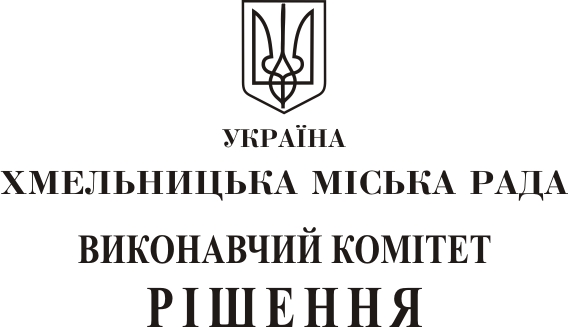 від________________№__________                                                                          м. ХмельницькийПро внесення змін в рішення виконавчого комітету від 14.06.2018 р. № 474Розглянувши клопотання заступника міського голови В. Гончарука, керуючись Законом України “Про місцеве самоврядування в Україні”, з метою придбання якісної презентаційної та іміджевої продукції  для популяризації соціально-економічного потенціалу міста на міжнародних заходах (форумах, конференціях, виставках, ділових зустрічах тощо), а також на всеукраїнському й міжнародному рівнях, враховуючи зміни цін та номенклатури даної продукції, виконавчий комітет міської радиВИРІШИВ:Викласти додаток до рішення виконавчого комітету від 14.06.2018 року № 474 у новій редакції. 	2. Видатки здійснити за рахунок коштів п. 3.2.16 цільового фонду Хмельницької міської ради.	3. Уповноважити начальника управління економіки О. Новодон підписати договори закупівель.	4. Контроль за виконанням рішення покласти на заступника міського голови                             В. Гончарука та начальника управління економіки О. Новодон.Міський голова 										О. СимчишинДодатокдо рішення виконавчого комітету від ___________ 2018 року №____Кошторисвартості презентаційної продукції, яка буде придбана за кошти виконавчого комітету Хмельницької міської радиКеруючий справами виконавчого комітету                                                                   Ю. СабійНачальник управління економіки                                                                                   О. Новодон  № з/пКількістьОПИСЦіна за одиницю, грн.ПІДСУМОК, грн.1100Сумка для покупок з довгими ручками з ситодруком з 3 кольорів51,95 190,02100Футляр для ручок з ситодруком з 1 кольору28,562 856,03100Ручка кольорова металева з гравіюванням36,363 636,04100Стакан порцеляновий білий з гравіюванням по колу191,7719 177,0550Щоденник А5 недатований білий блок тверда палітурка, прінт синій з сліпим тисненням одним кольором111,665 583,0650Щоденник А5 недатований білий блок тверда палітурка, прінт червоний з сліпим тисненням одним кольором111,665 583,074Поло чоловіче Keya 170 г/м2, колір червоний з ситодруком на бавовні з 1 кольором186,0744,088Поло чоловіче Keya 170 г/м2, колір червоний з ситодруком на бавовні з 1 кольором187,321 498,5696Поло чоловіче Keya 170 г/м2, колір червоний з ситодруком на бавовні з 1 кольором187,321 123,92102Поло чоловіче Keya 170 г/м2, колір червоний з ситодруком на бавовні з 1 кольором187,32374,64112Поло жіноче Keya 170 г/м2, колір червоний з ситодруком на бавовні з 1 кольором187,32374,64127Поло жіноче Keya 170 г/м2, колір червоний з ситодруком на бавовні з 1 кольором184,981 294,86138Поло жіноче Keya 170 г/м2, колір червоний з ситодруком на бавовні з 1 кольором184,981 479,84144Поло жіноче Keya 170 г/м2, колір червоний з ситодруком на бавовні з 1 кольором187,32749,281525Поло чоловіче Keya 170 г/м2, колір білий з ситодруком на бавовні з 3 кольорів191,884797,01625Поло чоловіче Keya 170 г/м2, колір білий з ситодруком на бавовні з 3 кольорів216,785 419,517100Наборів меду 91,199 119,00181Набір подарункових пакетів (еко) з лого (100 шт.)9,998999,76Загальна вартість презентаційної продукції, грн.Загальна вартість презентаційної продукції, грн.Загальна вартість презентаційної продукції, грн.Загальна вартість презентаційної продукції, грн.70 000,00